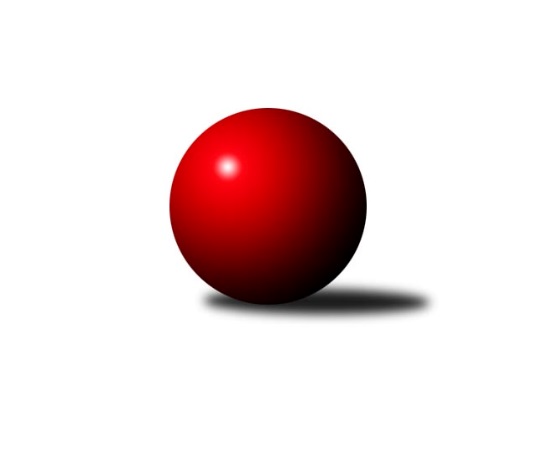 Č.5Ročník 2023/2024	20.10.2023Nejlepšího výkonu v tomto kole: 1750 dosáhlo družstvo: TJ Sokol Horka nad MoravouOkresní přebor OL PV 2023/2024Výsledky 5. kolaSouhrnný přehled výsledků:KK Lipník B	- KK Troubelice A	8:2	1566:1359		17.10.TJ Tatran Litovel B	- KK Šternberk 	10:0	1659:1427		19.10.HKK Olomouc C	- Sokol Přemyslovice C	4:6	1575:1623		20.10.TJ Sokol Horka nad Moravou	- HKK Olomouc E	8:2	1750:1616		20.10.SK Sigma A	- TJ Prostějov D	8:2	1650:1616		20.10.Tabulka družstev:	1.	Sokol Přemyslovice C	5	4	0	1	36 : 14 	 	 1622	8	2.	SK Sigma A	5	4	0	1	34 : 16 	 	 1634	8	3.	TJ Sokol Horka nad Moravou	5	4	0	1	34 : 16 	 	 1562	8	4.	TJ Prostějov C	4	2	0	2	20 : 20 	 	 1621	4	5.	TJ Tatran Litovel B	4	2	0	2	20 : 20 	 	 1535	4	6.	KK Lipník B	4	2	0	2	18 : 22 	 	 1497	4	7.	HKK Olomouc E	5	2	0	3	20 : 30 	 	 1602	4	8.	KK Šternberk	4	2	0	2	14 : 26 	 	 1431	4	9.	TJ Prostějov D	5	2	0	3	18 : 32 	 	 1618	4	10.	KK Troubelice A	4	1	0	3	18 : 22 	 	 1511	2	11.	HKK Olomouc C	5	0	0	5	18 : 32 	 	 1602	0Podrobné výsledky kola:	 KK Lipník B	1566	8:2	1359	KK Troubelice A	Jiří Kolář	 	 185 	 167 		352 	 0:2 	 353 	 	183 	 170		Jan Smékal	Kateřina Hájková	 	 203 	 192 		395 	 2:0 	 342 	 	180 	 162		Miroslav Kotráš	Vojtěch Onderka	 	 190 	 215 		405 	 2:0 	 347 	 	189 	 158		Marie Kotrášová	Jaroslav Koppa	 	 202 	 212 		414 	 2:0 	 317 	 	158 	 159		Drahoslav Smékalrozhodčí: Jaroslav KoppaNejlepší výkon utkání: 414 - Jaroslav Koppa	 TJ Tatran Litovel B	1659	10:0	1427	KK Šternberk 	Jiří Fiala	 	 216 	 229 		445 	 2:0 	 345 	 	179 	 166		Josef Klaban	Pavel Hampl	 	 179 	 181 		360 	 2:0 	 345 	 	173 	 172		Jaromír Vémola	Jiří Vrobel	 	 215 	 226 		441 	 2:0 	 372 	 	185 	 187		Petr Paták	Dušan Žouželka	 	 205 	 208 		413 	 2:0 	 365 	 	193 	 172		Libuše Ďurišovározhodčí:  Vedoucí družstevNejlepší výkon utkání: 445 - Jiří Fiala	 HKK Olomouc C	1575	4:6	1623	Sokol Přemyslovice C	Michal Lysý	 	 188 	 166 		354 	 0:2 	 428 	 	204 	 224		Pavel Toman	Jiří Malíšek	 	 210 	 229 		439 	 2:0 	 355 	 	164 	 191		Bohuslav Toman	Aneta Krzystková	 	 192 	 163 		355 	 0:2 	 481 	 	248 	 233		Pavel Močár ml.	Petr Vašíček	 	 203 	 224 		427 	 2:0 	 359 	 	181 	 178		Vít Zapletalrozhodčí: vedoucí družstvaNejlepší výkon utkání: 481 - Pavel Močár ml.	 TJ Sokol Horka nad Moravou	1750	8:2	1616	HKK Olomouc E	Pavel Daňo	 	 199 	 183 		382 	 0:2 	 448 	 	216 	 232		Miroslav Machalíček	Jiří Vodák	 	 221 	 219 		440 	 2:0 	 388 	 	183 	 205		Alena Machalíčková	František Zatloukal	 	 256 	 219 		475 	 2:0 	 352 	 	171 	 181		Marie Říhová	Aleš Zaoral	 	 229 	 224 		453 	 2:0 	 428 	 	229 	 199		Dušan Říharozhodčí:  Vedoucí družstevNejlepší výkon utkání: 475 - František Zatloukal	 SK Sigma A	1650	8:2	1616	TJ Prostějov D	Jaroslav Peřina	 	 185 	 208 		393 	 0:2 	 440 	 	225 	 215		Magda Leitgebová	Karel Zvěřina	 	 211 	 207 		418 	 2:0 	 400 	 	224 	 176		Renata Kolečkářová	František Baslar	 	 202 	 205 		407 	 2:0 	 373 	 	187 	 186		Jana Kührová	Miroslav Hyc	 	 207 	 225 		432 	 2:0 	 403 	 	196 	 207		Martin Spisarrozhodčí:  Vedoucí družstevNejlepší výkon utkání: 440 - Magda LeitgebováPořadí jednotlivců:	jméno hráče	družstvo	celkem	plné	dorážka	chyby	poměr kuž.	Maximum	1.	Petr Hájek 	SK Sigma A	460.67	310.7	150.0	2.0	2/2	(491)	2.	Marek Beňo 	TJ Prostějov D	449.17	288.8	160.3	5.8	2/3	(475)	3.	Jiří Malíšek 	HKK Olomouc C	439.22	294.8	144.4	3.4	3/3	(467)	4.	Pavel Močár  ml.	Sokol Přemyslovice C	438.38	296.6	141.8	6.0	4/4	(481)	5.	František Baslar 	SK Sigma A	435.17	291.2	144.0	4.5	2/2	(481)	6.	Pavel Toman 	Sokol Přemyslovice C	434.00	299.8	134.3	8.8	4/4	(448)	7.	Jiří Fiala 	TJ Tatran Litovel B	433.25	293.1	140.1	6.0	4/4	(473)	8.	Michal Sosík 	TJ Prostějov C	430.67	293.7	137.0	8.0	3/4	(447)	9.	Petr Vašíček 	HKK Olomouc C	430.11	300.8	129.3	8.7	3/3	(454)	10.	Magda Leitgebová 	TJ Prostějov D	424.75	290.5	134.3	8.0	2/3	(440)	11.	Josef Šilbert 	-- volný los --	422.33	292.7	129.7	8.0	3/3	(464)	12.	Miroslav Machalíček 	HKK Olomouc E	421.17	299.2	122.0	10.7	3/3	(448)	13.	Dušan Říha 	HKK Olomouc E	417.50	292.7	124.8	8.8	3/3	(428)	14.	Jiří Ocetek 	-- volný los --	416.33	288.7	127.7	5.8	3/3	(451)	15.	Jaroslav Koppa 	KK Lipník B	416.17	274.8	141.3	4.0	3/4	(423)	16.	František Zatloukal 	TJ Sokol Horka nad Moravou	415.78	285.1	130.7	6.2	3/3	(475)	17.	Jiří Maitner 	KK Troubelice A	413.83	282.7	131.2	5.7	3/4	(436)	18.	Alena Machalíčková 	HKK Olomouc E	413.44	293.9	119.6	8.3	3/3	(447)	19.	Petr Vavřík 	TJ Prostějov C	412.00	290.7	121.3	11.3	3/4	(442)	20.	Jan Smékal 	KK Troubelice A	409.88	291.0	118.9	10.1	4/4	(452)	21.	Jan Černohous 	TJ Prostějov C	408.25	284.1	124.1	9.3	4/4	(453)	22.	Jiří Vodák 	TJ Sokol Horka nad Moravou	408.22	292.1	116.1	9.6	3/3	(440)	23.	Martin Spisar 	TJ Prostějov D	405.67	278.4	127.2	7.7	3/3	(461)	24.	Karel Zvěřina 	SK Sigma A	400.88	289.5	111.4	9.0	2/2	(429)	25.	Josef Čapka 	TJ Prostějov C	399.63	286.9	112.8	13.3	4/4	(451)	26.	Renata Kolečkářová 	TJ Prostějov D	394.17	279.8	114.3	10.7	3/3	(409)	27.	Jiří Vrobel 	TJ Tatran Litovel B	389.75	274.3	115.5	9.8	4/4	(441)	28.	Jaroslav Peřina 	SK Sigma A	386.13	284.0	102.1	13.6	2/2	(403)	29.	Dušan Žouželka 	TJ Tatran Litovel B	385.67	270.3	115.3	10.0	3/4	(413)	30.	Aleš Zaoral 	TJ Sokol Horka nad Moravou	382.33	273.7	108.7	14.7	3/3	(453)	31.	Pavel Daňo 	TJ Sokol Horka nad Moravou	376.33	276.3	100.0	16.8	3/3	(388)	32.	Michal Dolejš 	KK Lipník B	376.00	270.7	105.3	13.0	3/4	(377)	33.	Bohuslav Toman 	Sokol Přemyslovice C	374.67	274.0	100.7	14.0	3/4	(416)	34.	Aneta Krzystková 	HKK Olomouc C	374.00	269.9	104.1	12.3	3/3	(386)	35.	Vojtěch Onderka 	KK Lipník B	373.00	266.3	106.8	13.0	4/4	(405)	36.	Petr Jurka 	HKK Olomouc C	367.00	276.0	91.0	17.5	2/3	(368)	37.	Petr Paták 	KK Šternberk 	364.50	265.9	98.6	13.5	4/4	(384)	38.	Kamil Vinklárek 	KK Šternberk 	362.33	262.3	100.0	10.7	3/4	(380)	39.	Miroslav Kotráš 	KK Troubelice A	357.50	260.6	96.9	13.3	4/4	(392)	40.	Jana Kührová 	TJ Prostějov D	354.00	257.5	96.5	12.0	2/3	(373)	41.	Josef Klaban 	KK Šternberk 	353.00	256.7	96.3	15.0	3/4	(374)	42.	Jaroslav Pospíšil 	-- volný los --	351.50	256.5	95.0	12.2	3/3	(376)	43.	Pavel Hampl 	TJ Tatran Litovel B	347.67	241.7	106.0	14.3	3/4	(362)	44.	Libuše Ďurišová 	KK Šternberk 	347.33	246.3	101.0	14.7	3/4	(365)	45.	Jiří Kolář 	KK Lipník B	346.00	247.0	99.0	11.8	4/4	(408)	46.	Marie Říhová 	HKK Olomouc E	343.00	257.0	86.0	18.8	3/3	(352)	47.	Václav Suchý 	-- volný los --	341.56	249.6	92.0	14.1	3/3	(365)	48.	Bohuslav Kocurek 	KK Šternberk 	336.00	240.7	95.3	15.7	3/4	(372)		Miroslav Hyc 	SK Sigma A	432.00	284.0	148.0	4.0	1/2	(432)		Jiří Zapletal 	Sokol Přemyslovice C	430.50	295.5	135.0	7.0	2/4	(438)		Denisa Nováková 	TJ Prostějov D	405.00	293.0	112.0	8.0	1/3	(405)		Alena Kopecká 	HKK Olomouc E	404.33	288.3	116.0	8.3	1/3	(418)		Jiří Miller 	KK Šternberk 	386.00	280.0	106.0	10.0	1/4	(386)		Kateřina Hájková 	KK Lipník B	382.00	260.0	122.0	7.5	2/4	(395)		Milan Dvorský 	Sokol Přemyslovice C	381.50	281.5	100.0	15.5	2/4	(419)		Vít Zapletal 	Sokol Přemyslovice C	380.50	279.0	101.5	13.0	2/4	(408)		Pavel Řezníček 	KK Troubelice A	380.00	275.0	105.0	14.0	1/4	(380)		Marek Čépe 	TJ Prostějov C	379.75	277.0	102.8	11.0	2/4	(409)		Marie Kotrášová 	KK Troubelice A	368.00	263.0	105.0	11.0	2/4	(389)		Lubomír Blinka 	TJ Tatran Litovel B	364.00	279.0	85.0	20.0	1/4	(364)		Jiří Kráčmar 	TJ Tatran Litovel B	358.00	264.0	94.0	18.0	1/4	(358)		Jaromír Vémola 	KK Šternberk 	345.00	248.0	97.0	10.0	1/4	(345)		Michal Lysý 	HKK Olomouc C	341.00	248.7	92.3	17.3	1/3	(354)		Zdeněk Chudožilov 	TJ Prostějov C	340.00	226.0	114.0	11.0	1/4	(340)		Zdeněk Khol 	KK Lipník B	335.00	252.0	83.0	17.5	2/4	(359)		Vlastimil Kozák 	TJ Tatran Litovel B	331.00	247.5	83.5	19.5	2/4	(338)		Oldřich Pajchl 	Sokol Přemyslovice C	329.00	260.0	69.0	17.0	1/4	(329)		Drahoslav Smékal 	KK Troubelice A	319.00	239.0	80.0	17.5	2/4	(321)		Jan Oprštěný 	-- volný los --	268.00	206.0	62.0	27.0	1/3	(268)		Miroslav Rédl 	TJ Sokol Horka nad Moravou	199.00	153.0	46.0	16.0	1/3	(199)Sportovně technické informace:Starty náhradníků:registrační číslo	jméno a příjmení 	datum startu 	družstvo	číslo startu
Hráči dopsaní na soupisku:registrační číslo	jméno a příjmení 	datum startu 	družstvo	Program dalšího kola:6. kolo25.10.2023	st	16:30	KK Lipník B - HKK Olomouc E				-- volný los -- - TJ Prostějov D	26.10.2023	čt	17:00	TJ Tatran Litovel B - TJ Prostějov C	27.10.2023	pá	17:00	TJ Sokol Horka nad Moravou - HKK Olomouc C	27.10.2023	pá	17:00	SK Sigma A - Sokol Přemyslovice C	27.10.2023	pá	17:00	KK Šternberk  - KK Troubelice A	Nejlepší šestka kola - absolutněNejlepší šestka kola - absolutněNejlepší šestka kola - absolutněNejlepší šestka kola - absolutněNejlepší šestka kola - dle průměru kuželenNejlepší šestka kola - dle průměru kuželenNejlepší šestka kola - dle průměru kuželenNejlepší šestka kola - dle průměru kuželenNejlepší šestka kola - dle průměru kuželenPočetJménoNázev týmuVýkonPočetJménoNázev týmuPrůměr (%)Výkon2xPavel Močár ml.Přemky C4812xJosef Šilbert-- volný los --125.054642xFrantišek ZatloukalHorka4751xPavel Močár ml.Přemky C121.884811xJosef Šilbert-- volný los --4642xFrantišek ZatloukalHorka118.994751xAleš ZaoralHorka4533xJiří Ocetek-- volný los --113.734221xMiroslav MachalíčekOlomouc E4483xJan ČernohousProstějov C113.734223xJiří FialaLitovel B4451xAleš ZaoralHorka113.48453